Артикуляционная гимнастика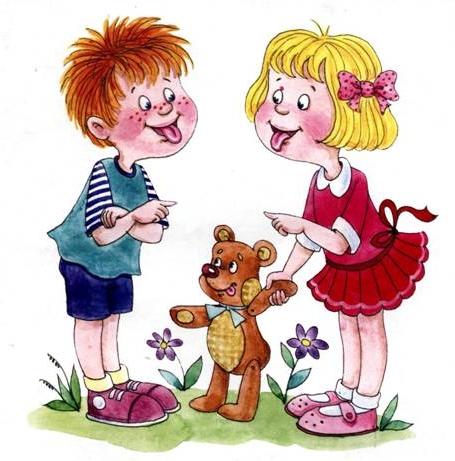           АРТИКУЛЯЦИОННАЯ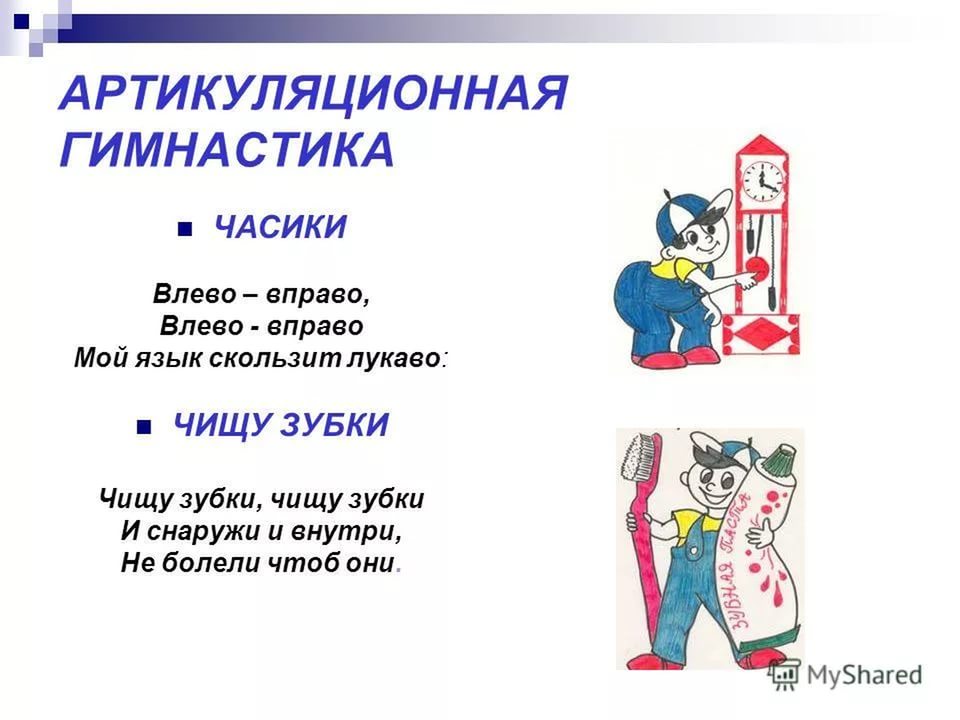 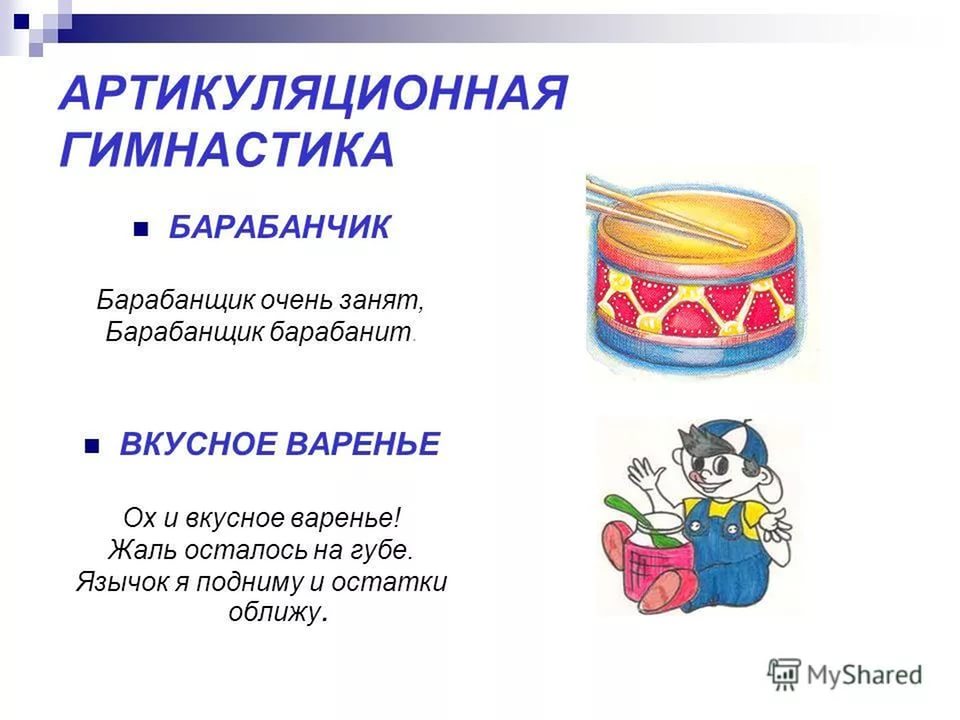 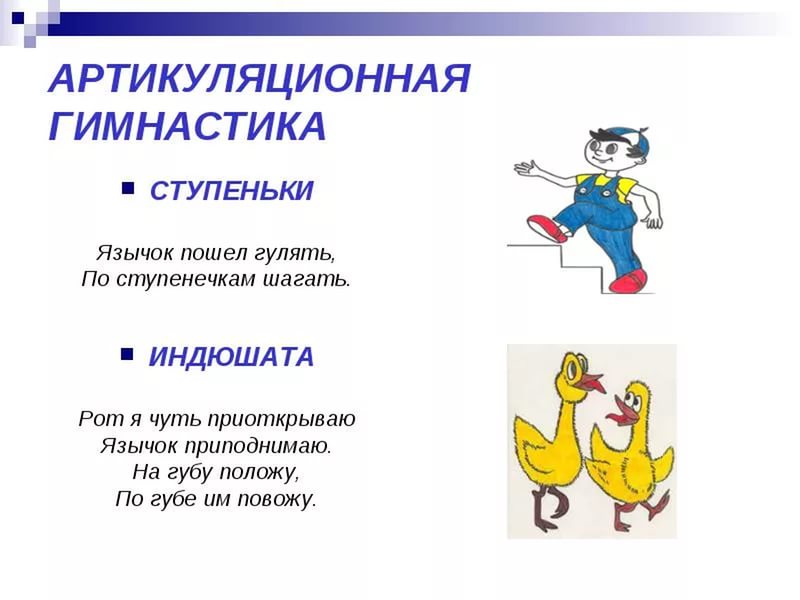 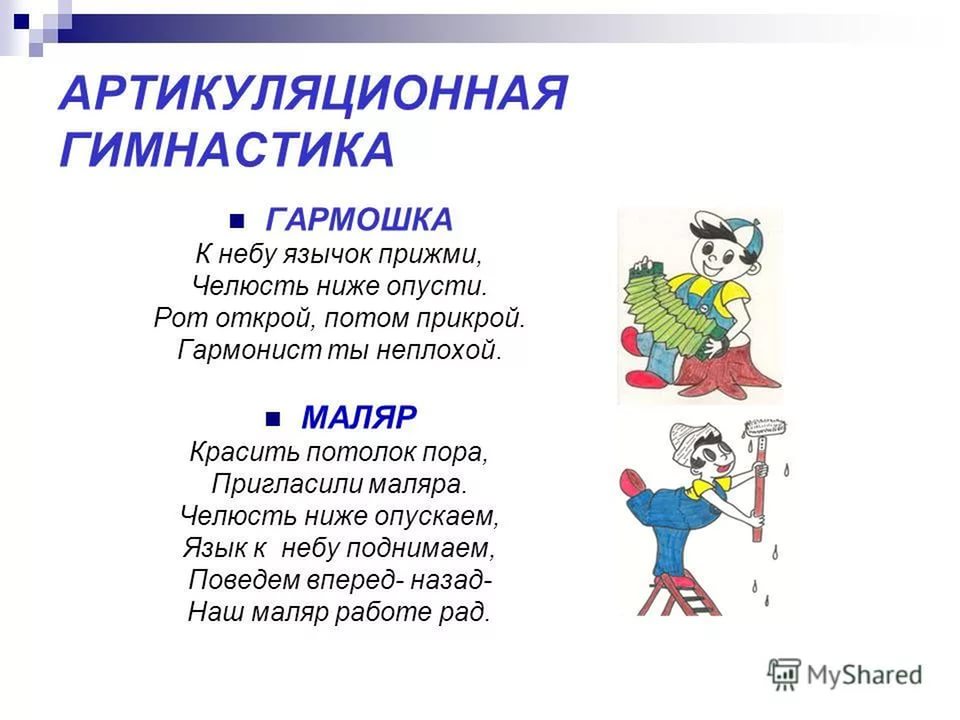 Рекомендации к проведению артикуляционной гимнастики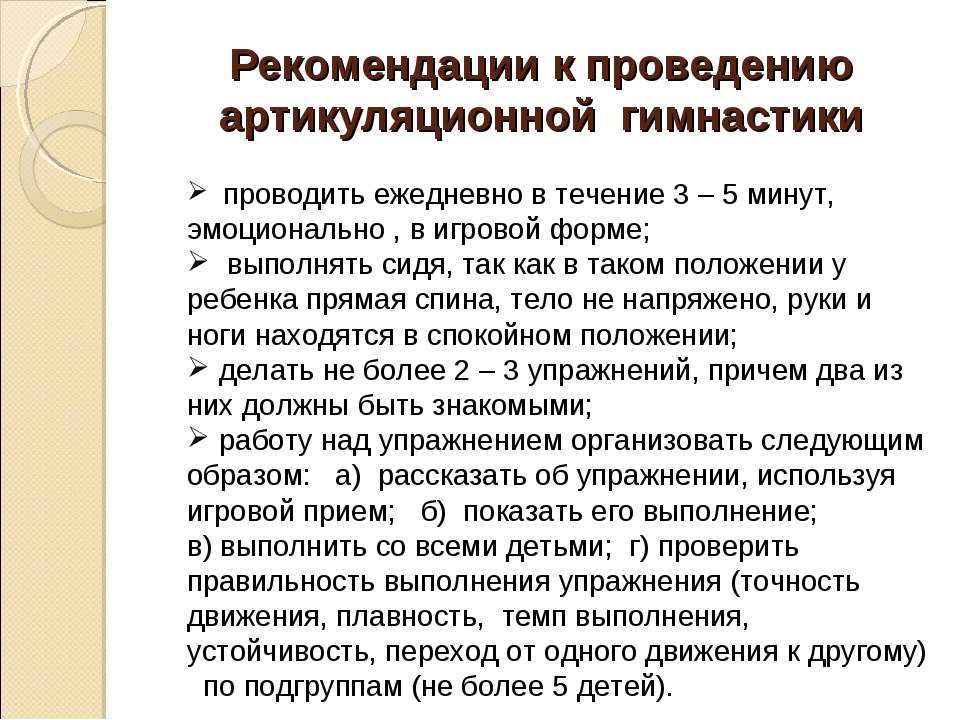 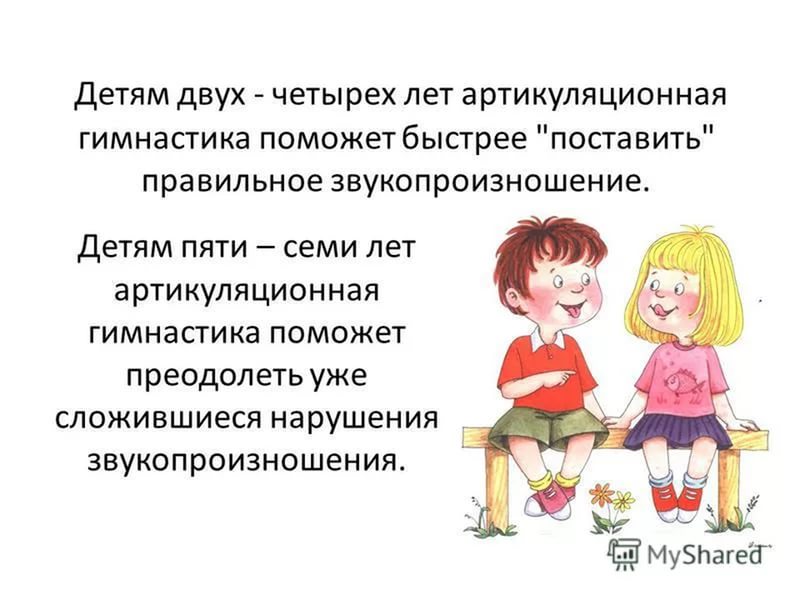 